GrenadaGrenadaGrenadaGrenadaApril 2023April 2023April 2023April 2023MondayTuesdayWednesdayThursdayFridaySaturdaySunday123456789Good FridayEaster Sunday10111213141516Easter Monday1718192021222324252627282930Carriacou Maroon and String Band Music FestivalNOTES: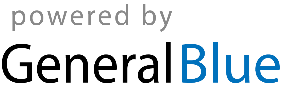 